
1.5. Под бесплатным питанием понимается предоставление питания за счет средств бюджета обучающимся муниципальных общеобразовательных учреждений города Перми из многодетных малоимущих и малоимущих семей, отдельным категориям обучающихся, обучающимся с ограниченными возможностями здоровья (далее – льготные категории обучающихся).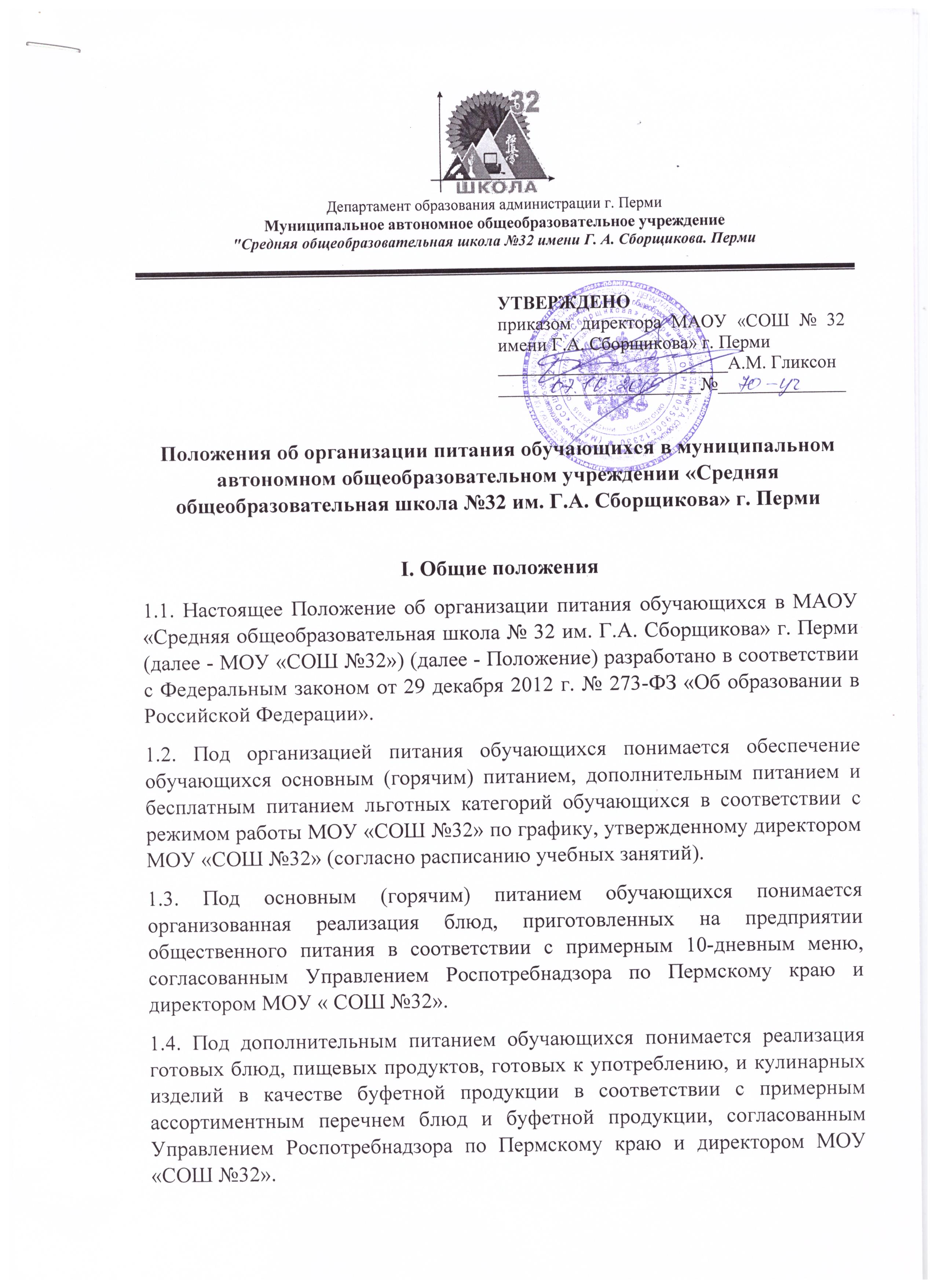 1.6. Обеспечение питанием в МОУ «СОШ №32» осуществляется путем привлечения специализированной организации общественного питания. Порядок отбора такой организации устанавливается в настоящем Положении II. Общие подходы к организации питания обучающихся2.1. Питание обучающихся МОУ «СОШ № 32» должно быть организовано в соответствии со следующими нормативно-правовыми документами:Федеральный закон от 30 марта 1999 г. № 52-ФЗ «О санитарно-эпидемиологическом благополучии населения»,Федеральный закон от 2 января 2000 г. № 29-ФЗ «О качестве и безопасности пищевых продуктов»,СанПиН 2.4.5.2409-08 «Санитарно-эпидемиологические требования к организации питания обучающихся в общеобразовательных учреждениях, учреждениях начального и среднего профессионального образования» (далее - СанПиН 2.4.5.2409-08),СанПиН 2.3.2.1078-01 «Гигиенические требования безопасности и пищевой ценности пищевых продуктов»,СанПиН 2.3.6.1079-01 «Санитарно-эпидемиологические требования к организациям общественного питания, изготовлению и оборотоспособности в них пищевых продуктов и продовольственного сырья»,СП 2.3.6.1254-03 «Дополнение № 1 к СанПиН 2.3.6.1079-01 Санитарно-эпидемиологические требования общественного питания, изготовлению и оборотоспособности в них пищевых продуктов и производственного сырья», СанПиН 2.3.2.1324-03 «Гигиенические требования к срокам годности и условиям хранения пищевых продуктов»,СанПиН 1.1.1058-01 «Организация и проведение производственного контроля за соблюдением санитарных правил и выполнением санитарно-противоэпидемических (профилактических) мероприятий»,Технический регламент Таможенного Союза ТР ТС 021/2011 «О безопасности пищевой продукции»,Приказ Министерства здравоохранения от 11 марта 2012 г. № 213н и Министерства образования Российской Федерации № 178 «Об утверждении методических рекомендаций по организации питания обучающихся и воспитанников образовательных учреждений»,Приказ Министерства образования и науки Пермского края от 06 мая 
2015 г. № СЭД-26-01-04-330 «О повышении эффективности системы контроля качества предоставления питания обучающихся общеобразовательных организаций, организаций профессионального образования Пермского края» (далее – Приказ № СЭД-26-01-04-330),Закон Пермской области от 09 сентября 1996 г. № 533-83 «О социальных гарантиях и мерах социальной поддержки семьи, материнства, отцовства и детства в Пермском крае»,Постановление Правительства Пермского края от 06 июля 2007 г. 
№ 130-п «О предоставлении мер социальной поддержки малоимущим семьям, имеющим детей, и беременным женщинам»,решение Пермской городской Думы от 27 ноября 2007 г. № 280 «О предоставлении бесплатного питания отдельным категориям обучающихся в муниципальных общеобразовательных учреждениях»,решение Пермской городской Думы от 21 ноября 2017 г. № 228 «О предоставлении бесплатного двухразового питания учащимся с ограниченными возможностями здоровья, обучающимся в муниципальных общеобразовательных учреждениях города Перми, частных общеобразовательных организациях»,постановление администрации города Перми от 14 июня 2018 г. № 391 «Об утверждении Порядка предоставления бесплатного питания отдельным категориям обучающихся в общеобразовательных организациях города Перми»,Приказ начальника департамента образования «Об утверждении Положения об организации питания обучающихся в МОУ»,другие нормативные документы, регламентирующие организацию питания в МОУ.2.2. Основные цели и задачи при организации питания обучающихся:2.2.1. обеспечение обучающихся питанием, соответствующим возрастным физиологическим потребностям в пищевых веществах и энергии, принципам рационального и сбалансированного питания;2.2.2. обеспечение гарантированного качества и безопасности питания и пищевых продуктов, используемых для приготовления блюд;2.2.3. предупреждение (профилактика) среди обучающихся инфекционных и неинфекционных заболеваний, связанных с фактором питания;2.2.4. пропаганда принципов полноценного и здорового питания;2.2.5. предоставление мер социальной поддержки льготным категориям обучающихся;2.2.6. обеспечение целевого использования бюджетных средств, выделяемых на организацию питания в соответствии с требованиями действующего законодательства.2.3. Для организации питания обучающихся используются обеденный зал и пищеблок, соответствующие требованиям действующего санитарно-гигиенического законодательства.2.4. Работа пищеблока в соответствии с его конструктивно-планировочными решениями организуется в форме производство кулинарной продукции из полуфабрикатов и ее реализация;2.5. Администрация МОУ «СОШ №32» совместно с классными руководителями, с привлечением организатора предоставления питания осуществляет организационную и разъяснительную работу с обучающимися и родителями (законными представителями) с целью организации горячего питания обучающихся на платной и бесплатной основе и обеспечивает принятие организационно-управленческих решений, направленных на обеспечение горячим питанием обучающихся, соблюдение принципов и санитарно-гигиенических основ здорового питания, ведение консультационной и разъяснительной работы с родителями (законными представителями) обучающихся.2.6. Критерии эффективности организации основного (горячего) питания обучающихся в МОУ «СОШ №32»:2.6.1. охват обучающихся основным (горячим) питанием не менее 
82% от общего контингента обучающихся;2.6.2. стоимость обеда (завтрака) не выше 1% от средней величины прожиточного минимума, установленного Правительством Пермского края;2.6.3. наличие результатов лабораторных исследований, подтверждающих качество и безопасность предоставленного питания, проведенных уполномоченными органами в соответствии с требованиями СанПиН 2.4.5.2409-08;2.6.4. отсутствие обоснованных жалоб, рекламаций, замечаний по организации основного (горячего), бесплатного питания обучающихся в МОУ «СОШ №32» со стороны обучающихся, родителей (иных законных представителей), педагогов и надзорных органов;2.6.5. соблюдение рациона питания обучающихся согласно требованиям СанПиН 2.4.5.2409-08.III. Порядок предоставления питания обучающимся в МОУ «СОШ №32» 3.1. Ежедневное меню, дифференцированное по возрастным группам, содержащее сведения об объемах блюд и наименований кулинарных изделий, согласовывается директором МОУ «СОШ №32» и вывешивается в обеденном зале.3.2. Отпуск горячего питания обучающихся организуется по классам на всех переменах продолжительностью  10 и 20 минут в соответствии с режимом учебных занятий, графиком предоставления питания обучающимся, утвержденным директором МОУ «СОШ №32» на основании заявок, представленных в столовую учреждения.3.3. Дежурный по школе администратор обеспечивает сопровождение обучающихся классными руководителями, педагогами до помещения столовой. Классные руководители и педагоги обеспечивают соблюдение режима посещения столовой, общественный порядок и способствуют работникам столовой в организации питания, контролируют личную гигиену обучающихся перед едой.IV. Осуществление контроля за организацией питания4.1. Руководитель МОУ «СОШ №32» приказом назначает из числа работников учреждения лицо, ответственное за организацию питания обучающихся. Приказ размещается на официальном сайте МОУ «СОШ №32» в сети Интернет и на информационном стенде.4.2. Проверку готовой кулинарной продукции, качества пищевых продуктов и продовольственного сырья осуществляет бракеражная комиссия, деятельность которой регулируется Положением о бракеражной комиссии. Состав комиссии на текущий учебный год утверждается приказом руководителя МОУ «СОШ №32».4.3. Контроль организации питания обучающихся в учреждении осуществляет медицинский работник в соответствии с условиями договора о совместной деятельности с медицинским учреждением.4.4. Текущий контроль организации питания осуществляется на основании программы производственного контроля, утвержденной руководителем МОУ «СОШ №32».4.5. Проводится мониторинг организации питания в соответствии с критериями эффективности пункта 2.6 настоящего Положения не реже одного раза в четверть.4.6. С целью привлечения родительской общественности к осуществлению контроля за организацией питания в МАОУ «СОШ № 32», создается общественная Комиссия по контролю за организацией и качеством питания. Состав комиссии и план работы на текущий учебный год утверждается директором МОУ «СОШ № 32».V. Порядок проведения конкурсного квалификационного отбораорганизации, осуществляющей оказание услуги по организациипитания5.1. МОУ «СОШ № 32» организует конкурсный квалификационный отбор организации, осуществляющей оказание услуг по организации питания (далее - Отбор), путем:издания приказа директора МОУ «СОШ № 32» о создании Комиссии по проведению Отбора, включающей представителей родителей и работников МОУ «СОШ № 32» (далее - Комиссия);публикации сведений о проведении Отбора;приема заявок участников Отбора;определения рейтинга заявок участников Отбора;заключения договора с лицом, предложившим наилучшие условия в соответствии с критериями (далее - Победитель Отбора).5.2. Извещение об Отборе и Конкурсная документация, сформированная в соответствии с Положением, публикуется на официальном сайте МОУ в сети Интернет, а также на сайте permedu.ru не менее чем за 10 дней до даты проведения Отбора.Заявки на участие в Отборе подаются в порядке, в месте и до истечения срока, указанных в конкурсной документации. Заявки на участие в Отборе должны соответствовать требованиям к форме, оформлению, составу, установленным в конкурсной документации. В течение этого времени участники Отбора имеют право подавать заявки на участие в Отборе, запрашивать разъяснения, а также отзывать свои заявки. Участники Отбора вправе подать не более одной заявки на участие в Отборе, не более 2 (двух) просьб о разъяснении Отбора.Участник Отбора подает заявку на участие в Отборе в письменной форме в запечатанном виде, не позволяющем просматривать содержимое заявки до вскрытия в установленном порядке (далее также – конверт с заявкой). При этом на таком конверте указывается наименование  Отбора (лота), на участие в котором подается данная заявка. В случае если Отбор проводится по нескольким лотам, заявка подается на каждый лот отдельно.Окончание приема заявок происходит не позднее даты и времени вскрытия конвертов.Вскрытие конвертов и рассмотрение заявок на соответствие требованиям, установленным приложением 1 к настоящему Положению, производится членами Комиссии. В случае несоответствия заявки требованиям к содержанию, составу, оформлению и форме заявки, установления недостоверных сведений, содержащихся в документах, представленных участником Отбора, установления факта несоответствия участника Отбора основным требованиям, устанавливаемым в соответствии с приложением 1 к настоящему Положению, Комиссия обязана отстранить такого участника от участия в Отборе на любом этапе его проведения.Протокол вскрытия конвертов с заявками на участие в Отборе подписывается всеми присутствующими на заседании членами Комиссии в день вскрытия конвертов с заявками на участие в Отборе и не позднее 3 (трех) рабочих дней со дня подписания такого протокола размещается заказчиком на сайте учреждения в сети Интернет и на сайте permedu.ru.На основании результатов рассмотрения заявок на участие в Отборе Комиссией принимается решение о допуске к участию в Отборе участника, подавшего заявку на участие в Отборе, и о признании такого участника участником Отбора или об отказе в допуске такого участника к участию в Отборе.Результаты рассмотрения заявок на участие в Отборе оформляются протоколом рассмотрения заявок на участие в Отборе и подписывается всеми присутствующими на заседании членами Комиссии в день окончания рассмотрения заявок на участие в Отборе и не позднее 3 (трех) рабочих дней со дня подписания такого протокола размещается заказчиком на сайте учреждения в сети Интернет и на сайте permedu.ru.Оценка и сопоставление заявок, поданных участниками Отбора, признанными участниками Отбора, производится Комиссией в срок не позднее 2 (двух) дней с даты рассмотрения заявок на участие в Отборе.Протокол оценки и сопоставления заявок на участие в Отборе подписывается всеми присутствующими на заседании членами Комиссии в день окончания рассмотрения заявок на участие в Отборе и не позднее 3 (трех) рабочих дней со дня подписания такого протокола размещается заказчиком на сайте учреждения в сети Интернет и на сайте permedu.ru.МОУ «СОШ №32» в течение 3 (трех) рабочих дней со дня размещения протокола оценки и сопоставления заявок на участие в Отборе передает Победителю Отбора проект договора, который составляется с включением условий исполнения договора, предложенных победителем отбора в заявке на участие в отборе, в двух экземплярах. Победитель отбора в течение 5 (пяти) рабочих дней со дня получения подписывает такой договор и направляет его МОУ «СОШ №32». МОУ «СОШ №32» подписывает полученные экземпляры договора в течение 2 (двух) дней, но не ранее чем через 10 (десять) календарных дней со дня публикации на официальном сайте учреждения в сети Интернет и на сайте permedu.ru протокола оценки и сопоставления заявок.При непредставлении победителем отбора подписанного договора в срок, предусмотренный настоящим Положением, МОУ «СОШ №32» имеет право заключить договор с участником проведенного Отбора, рейтинг заявки которого занял второе место.5.3. При Отборе организации, осуществляющей оказание услуг по организации питания, МОУ «СОШ №32» вправе установить обязательные и дополнительные требования к участнику:5.3.1. обязательные требования к участнику, такие как:1) участник является организацией общественного питания;2) непроведение ликвидации участника Отбора - юридического лица и отсутствие решения арбитражного суда о признании участника Отбора несостоятельным (банкротом) и об открытии конкурсного производства;3) неприостановление деятельности участника Отбора в порядке, установленном Кодексом Российской Федерации об административных правонарушениях, на дату подачи заявки на участие в Отбора;4) отсутствие у участника Отбора недоимки по налогам, сборам, задолженности по иным обязательным платежам в бюджеты бюджетной системы Российской Федерации (за исключением сумм, на которые предоставлены отсрочка, рассрочка, инвестиционный налоговый кредит в соответствии с законодательством Российской Федерации о налогах и сборах, которые реструктурированы в соответствии с законодательством Российской Федерации, по которым имеется вступившее в законную силу решение суда о признании обязанности заявителя по уплате этих сумм исполненной или которые признаны безнадежными к взысканию в соответствии с законодательством Российской Федерации о налогах и сборах) за прошедший календарный год, размер которых превышает двадцать пять процентов балансовой стоимости активов участника Отбора, по данным бухгалтерской отчетности за последний отчетный период. Участник Отбора считается соответствующим установленному требованию в случае, если им в установленном порядке подано заявление об обжаловании указанных недоимки, задолженности и решение по такому заявлению на дату рассмотрения заявки на участие в процедуре Отбора не принято;5) отсутствие у участника Отбора - физического лица либо у руководителя, членов коллегиального исполнительного органа, лица, исполняющего функции единоличного исполнительного органа, или главного бухгалтера юридического лица - участника Отбора судимости за преступления в сфере экономики и (или) преступления, предусмотренные статьями 289, 290, 291, 291.1 Уголовного кодекса Российской Федерации (за исключением лиц, у которых такая судимость погашена или снята), а также неприменение в отношении указанных физических лиц наказания в виде лишения права занимать определенные должности или заниматься определенной деятельностью, которые связаны с поставкой товара, выполнением работы, оказанием услуги, являющихся объектом осуществляемого Отбора, и административного наказания в виде дисквалификации;6) участник Отбора - юридическое лицо, которое в течение двух лет до момента подачи заявки на участие в закупке не было привлечено к административной ответственности за совершение административного правонарушения, предусмотренного статьей 19.28 Кодекса Российской Федерации об административных правонарушениях;7) отсутствие между участником Отбора и заказчиком конфликта интересов, под которым понимаются случаи, при которых руководитель заказчика, член комиссии по осуществлению закупок состоят в браке с физическими лицами, являющимися выгодоприобретателями, единоличным исполнительным органом хозяйственного общества (директором, генеральным директором, управляющим, президентом и другими), членами коллегиального исполнительного органа хозяйственного общества, руководителем (директором, генеральным директором) учреждения или унитарного предприятия либо иными органами управления юридических лиц - участников Отбора, с физическими лицами, в том числе зарегистрированными в качестве индивидуального предпринимателя, - участниками Отбора либо являются близкими родственниками (родственниками по прямой восходящей и нисходящей линии (родителями и детьми, дедушкой, бабушкой и внуками), полнородными и неполнородными (имеющими общих отца или мать) братьями и сестрами), усыновителями или усыновленными указанных физических лиц. Под выгодоприобретателями для целей настоящей статьи понимаются физические лица, владеющие напрямую или косвенно (через юридическое лицо или через несколько юридических лиц) более чем десятью процентами голосующих акций хозяйственного общества либо долей, превышающей десять процентов в уставном капитале хозяйственного общества;8) отсутствие у участника Отбора – физического лица либо у руководителя, членов коллегиального исполнительного органа, лица, исполняющего функции единоличного исполнительного органа судимости, уголовного преследования (за исключением лиц, уголовное преследование в отношении которых прекращено по реабилитирующим основаниям) за преступления против жизни и здоровья, свободы, чести и достоинства личности, половой неприкосновенности и половой свободы личности, а также против общественной безопасности, и исполнение договора связано с непосредственным присутствием участника Отбора в здании и (или) на территории заказчика;9) участник Отбора не является офшорной компанией;10) отсутствие у участника Отбора случаев досрочного расторжения ранее заключенных договоров аренды с целевым назначением «организация питания учащихся и сотрудников МОУ» в одностороннем порядке в течение предыдущих 3 лет по инициативе участника либо по инициативе образовательного учреждения в случае неоднократного нарушения условий договора аренды и / или договора на оказание услуги по организации питания для детей школьного и / или дошкольного возраста, по решению суда о признании недобросовестным предпринимателем;	11) отсутствие сведений об участниках Отбора в реестре недобросовестных поставщиков. 5.3.2. дополнительные требования к участнику, такие как:наличие необходимых трудовых ресурсов для исполнения договора.Документы, подтверждающие соответствие участника Отбора дополнительному требованию « наличие необходимых трудовых ресурсов для исполнения договора»:копии дипломов / аттестатов / свидетельств сотрудников, имеющих высшее или среднее специальное образование в сфере общественного питания;копии трудовых книжек сотрудников;копии свидетельств о прохождении курсов повышения квалификации в сфере общественного питания, полученные за последние три года.5.4. При проведении Отбора МОУ «СОШ №32» вправе использовать критерии:1) качество услуги;2) опыт работы и деловая репутация;3) наличие предложений по улучшению качества услуги предоставления питания.Документы, необходимые для оценки и сопоставления заявок по критерию «качество услуги»:копия документа контрольно-надзорного органа за последние 4 года, подтверждающего отсутствие замечаний по рациону питания и приему и хранению пищевых продуктов, таких как: отсутствие примерного меню, согласованного Управлением РПН по Пермскому краю, наличие отклонений от примерного меню, согласованного Управлением РПН по Пермскому краю, отсутствие необходимых сопроводительных документов, наличие продуктов, запрещенных к использованию в образовательных учреждениях, использование продуктов с истекшим сроком реализации и др. - к организации, с которой заключен договор аренды с целевым назначением «организация питания учащихся и сотрудников МОУ» или договор на оказание услуги по организации питания для детей школьного возраста.Документы, необходимые для оценки и сопоставления заявок по критерию «опыт работы и деловая репутация»:копии действующего договора аренды с целевым назначением «организация питания учащихся и сотрудников МОУ» или договора на оказание услуги по организации питания для детей школьного возраста, заверенные заказчиком услуги, и копии акта выполненных работ  (оказания услуг) за организацию питания, заверенные заказчиком услуги.Документы, необходимые для оценки и сопоставления заявок по критерию «наличие предложений по улучшению качества услуги предоставления питания»:предложения по созданию условий для повышения качества услуги по организации питания в МОУ «СОШ №32».5.5. При проведении Отбора МОУ «СОШ №32» вправе устанавливать для участников один или несколько критериев, указанных в пункте 5.4 настоящего Положения. Участник Отбора обязан предоставить МОУ «СОШ №32» пакет документов, заверенный надлежащим образом, достаточный для определения его соответствия предъявляемым требованиям и критериям согласно приложению 1 к настоящему Положению.5.6. Сравнение и сопоставление заявок, поданных на участие в Отборе, производит Комиссия. В своей деятельности Комиссия должна руководствоваться настоящим Положением.Комиссия производит оценку поданных заявок на участие в Отборе по критериям, определенным в публикации извещения о проведении конкурсного квалификационного отбора, при этом должен применяться порядок оценки заявок, установленный в приложении 4 к настоящему Положению.5.7. По результатам оценки заявок с Победителем отбора заключается договор аренды помещений пищеблока с целевым назначением «организация питания обучающихся и сотрудников МОУ «СОШ №32» в соответствии с требованиями СанПиН 2.4.5.2409-08 согласно приложению 6.В состав такого договора включается в качестве обязанностей Арендатора исполнение предложений по созданию условий для повышения качества услуги по организации питания в МОУ «СОШ №32», представленных Победителем в заявке, признанных актуальными и реализуемыми при оценке и сопоставлении заявок.5.8. В случае если только один участник Отбора, подавший заявку на участие в Отборе, признан участником отбора, договор заключается на условиях, которые предусмотрены заявкой на участие в Отборе.Приложение 1к Положению об организации питания обучающихся в МАОУ «СОШ № 32 им. Г.А. Сборщикова» г. ПермиПриложение 2к Положению об организации питания обучающихся в МАОУ «СОШ № 32 им. Г.А. Сборщикова» г. ПермиОПИСЬ документов, входящих в состав заявки на участие в конкурсном квалификационном отбореПриложение 3к Положению об организации питания обучающихся в МАОУ «СОШ № 32 им. Г.А. Сборщикова» г. ПермиДЕКЛАРИРОВАНИЕ соответствия участника конкурсного квалификационного отбора требованиям, установленным пунктом 5.3 ПоложенияНастоящим декларирую, что ____________________________________    (наименование или Ф.И.О. участника размещения заказа)соответствует требованиям, предусмотренным в пункте 5.3 Положения об организации питания в МАОУ «СОШ № 32 им. Г.А. Сборщикова» г. Перми:участник является организацией общественного питания;непроведение ликвидации участника Отбора - юридического лица и отсутствие решения арбитражного суда о признании участника Отбора несостоятельным (банкротом) и об открытии конкурсного производства;неприостановление деятельности участника Отбора в порядке, установленном Кодексом Российской Федерации об административных правонарушениях, на дату подачи заявки на участие в закупке;отсутствие у участника Отбора недоимки по налогам, сборам, задолженности по иным обязательным платежам в бюджеты бюджетной системы Российской Федерации (за исключением сумм, на которые предоставлены отсрочка, рассрочка, инвестиционный налоговый кредит в соответствии с законодательством Российской Федерации о налогах и сборах, которые реструктурированы в соответствии с законодательством Российской Федерации, по которым имеется вступившее в законную силу решение суда о признании обязанности заявителя по уплате этих сумм исполненной или которые признаны безнадежными к взысканию в соответствии с законодательством Российской Федерации о налогах и сборах) за прошедший календарный год, размер которых превышает двадцать пять процентов балансовой стоимости активов участника Отбора, по данным бухгалтерской отчетности за последний отчетный период. Участник Отбора считается соответствующим установленному требованию в случае, если им в установленном порядке подано заявление об обжаловании указанных недоимки, задолженности и решение по такому заявлению на дату рассмотрения заявки на участие в процедуре Отбора не принято;отсутствие у участника Отбора - физического лица либо у руководителя, членов коллегиального исполнительного органа, лица, исполняющего функции единоличного исполнительного органа, или главного бухгалтера юридического лица - участника Отбора судимости за преступления в сфере экономики и (или) преступления, предусмотренные статьями 289, 290, 291, 291.1 Уголовного кодекса Российской Федерации (за исключением лиц, у которых такая судимость погашена или снята), а также неприменение в отношении указанных физических лиц наказания в виде лишения права занимать определенные должности или заниматься определенной деятельностью, которые связаны с поставкой товара, выполнением работы, оказанием услуги, являющихся объектом осуществляемого Отбора, и административного наказания в виде дисквалификации;участник Отбора - юридическое лицо, которое в течение двух лет до момента подачи заявки на участие в закупке не было привлечено к административной ответственности за совершение административного правонарушения, предусмотренного статьей 19.28 Кодекса Российской Федерации об административных правонарушениях;отсутствие между участником Отбора и заказчиком конфликта интересов, под которым понимаются случаи, при которых руководитель заказчика, член комиссии по осуществлению закупок состоят в браке с физическими лицами, являющимися выгодоприобретателями, единоличным исполнительным органом хозяйственного общества (директором, генеральным директором, управляющим, президентом и другими), членами коллегиального исполнительного органа хозяйственного общества, руководителем (директором, генеральным директором) учреждения или унитарного предприятия либо иными органами управления юридических лиц - участников Отбора, с физическими лицами, в том числе зарегистрированными в качестве индивидуального предпринимателя, - участниками Отбора либо являются близкими родственниками (родственниками по прямой восходящей и нисходящей линии (родителями и детьми, дедушкой, бабушкой и внуками), полнородными и не полнородными (имеющими общих отца или мать) братьями и сестрами), усыновителями или усыновленными указанных физических лиц. Под выгодоприобретателями для целей настоящей статьи понимаются физические лица, владеющие напрямую или косвенно (через юридическое лицо или через несколько юридических лиц) более чем десятью процентами голосующих акций хозяйственного общества либо долей, превышающей десять процентов в уставном капитале хозяйственного общества;отсутствие у участника Отбора – физического лица либо у руководителя, членов коллегиального исполнительного органа, лица, исполняющего функции единоличного исполнительного органа  судимости, уголовного преследования (за исключением лиц, уголовное преследование в отношении которых прекращено по реабилитирующим основаниям) за преступления против жизни и здоровья, свободы, чести и достоинства личности, половой неприкосновенности и половой свободы личности, а также против общественной безопасности, и исполнение договора связано с непосредственным присутствием участника Отбора в здании и (или) на территории заказчика;участник Отбора не является офшорной компанией;отсутствие у участника Отбора случаев досрочного расторжения ранее заключенных договоров аренды с целевым назначением «организация питания учащихся и сотрудников МОУ» в одностороннем порядке в течение предыдущих 3 лет по инициативе участника либо по инициативе образовательного учреждения в случае неоднократного нарушения условий договора аренды и / или договора на оказание услуги по организации питания для детей школьного и / или дошкольного возраста, по решению суда о признании недобросовестным предпринимателем;отсутствие сведений об участниках Отбора в реестре недобросовестных поставщиков. Приложение 4к Положению об организации питания обучающихся в МАОУ «СОШ № 32 им. Г.А. Сборщикова» г. ПермиПОРЯДОКоценки и сопоставления заявок на участие в конкурсномквалификационном отбореОценка и сопоставление заявок на участие в отборе осуществляются конкурсной комиссией в целях выявления лучших условий исполнения договора в соответствии с критериями, указанными в конкурсной документации, в следующем порядке:каждой заявке по каждому критерию оценки, установленному в конкурсной документации, присуждается рейтинг,рейтинг представляет собой оценку в баллах, получаемую по результатам оценки по критериям,дробное значение рейтинга округляется до двух десятичных знаков после запятой по математическим правилам округления.Оценка заявокПри оценке качества услуги баллы присуждаются только на основании документально подтвержденной информации (на основании представленных документов).1 критерий «качество услуги»: наличие документа контрольно-надзорного органа за последние 4 года, подтверждающего отсутствие замечаний по рациону питания и приему и хранению пищевых продуктов: отсутствие примерного меню, согласованного Управлением РПН по Пермскому краю, наличие отклонений от примерного меню, согласованного Управлением РПН по Пермскому краю, отсутствие необходимых сопроводительных документов, наличие продуктов, запрещенных к использованию в образовательных учреждениях, использование продуктов с истекшим сроком реализации и др. - к организации, с которой заключен договор аренды с целевым назначением - организация питания учащихся и сотрудников МОУ или договор на оказание услуги по организации питания для детей дошкольного или (и) школьного возраста.Максимальное значение указанного подкритерия составляет 30 баллов.Оценка: Наличие - Ci1 = 30 баллов. Отсутствие - Ci1 = 0 баллов.2 критерий «опыт работы и деловая репутация»:наличие действующего договора аренды с целевым назначением «организация питания учащихся и сотрудников МОУ» или договора на оказание услуги по организации питания для детей школьного и /или дошкольного возраста, заверенного заказчиком услуги, и копии акта выполненных работ (оказания услуг) за последние три месяца, заверенной заказчиком услуги.Максимальное значение указанного критерия составляет 20 баллов.Оценка: Наличие - Ci2 = 20 баллов. Отсутствие - Ci2 = 0 баллов.3 критерий «наличие предложений по улучшению качества услуги предоставления питания»:Максимальное значение указанного критерия составляет 50 баллов.При оценке учитывается реализуемость предложения - наличие способов и плана действий по реализации предложения. Баллы присуждаются только на основании документально подтвержденной информации (смет, договоров, планов и др.).1. Обеспечение на время исполнения договора оборудованием (максимальное значение в баллах Ai1 = 15):например:пароконвектомат на 12 гастроемкостей - 10 балловпосудомоечная машина купольного типа мощностью ____  - 5 баллов.2. Проведение реконструкционных или ремонтных работ(максимальное значение в баллах Ai2 = 15):например:оборудование овощного цеха - 10 балловоборудование козырька над крыльцом загрузочной - 5 баллов.3. Меры по повышению культуры обслуживания (максимальное значение в баллах Ai3 = 10):например:эстетическое оформление обеденного зала - 10 баллов.4. Дополнительные предложения (максимальное значение в баллах Ai4 = 10).При оценке дополнительного предложения учитывается:реализуемость предложения - наличие способов и плана действий по реализации предложения, соответствие требованиям действующего санитарного законодательства,прогнозируемый эффект от внедрения – когда и какие будут последствия принятия и реализации предложения.Значение в баллах определяется по формуле:где:Аi4– значение в баллах, присуждаемое i-ой заявке по указанному критерию;Аmax – максимальное количество реализуемых дополнительных предложений, имеющих положительный прогнозируемый эффект по указанному критерию, содержащееся в заявках участников конкурса;Аi – количество реализуемых дополнительных предложений, имеющих положительный прогнозируемый эффект, указанное в i-ой заявке;Kc – максимальное значение указанного критерия в баллах.Значение в баллах по подкритерию «предложения по созданию условий для повышения качества услуги», определяется по формуле:Ci3= Ai1+ Ai2+Ai3+Ai4_________________________________________________________Расчет итогового рейтинга заявкиДля оценки заявки осуществляется расчет итогового рейтинга по каждой заявке. Итоговый рейтинг заявки рассчитывается путем сложения итоговых рейтингов по каждому критерию заявки, установленному в конкурсной документации.Рейтинг, присуждаемый i-й заявке, определяется по формуле:Rci = Ci1 + Ci2  + Ci3,где:Rci - рейтинг, присуждаемый i-й заявке;Cik - значение в баллах, присуждаемое комиссией i-й заявке по каждому критерию, где к - количество установленных критериев и определяется путем сложения баллов по каждому критерию.На основании результатов оценки и сопоставления заявок на участие в конкурсе (по результатам расчета итогового рейтинга по каждой заявке) конкурсной комиссией каждой заявке на участие в конкурсе относительно других по мере уменьшения степени выгодности содержащихся в них условий исполнения договора присваивается порядковый номер. Заявке на участие в конкурсе, в которой содержатся лучшие условия исполнения договора (заявке, набравшей наибольший итоговый рейтинг), присваивается первый номер. В случае если в нескольких заявках на участие в конкурсе содержатся одинаковые условия исполнения договора, меньший порядковый номер присваивается заявке на участие в конкурсе, которая поступила ранее других заявок на участие в конкурсе, содержащих такие условия.Победителем признается участник, заявке на участие в отборе которого присвоен первый номер.Приложение 5к Положению об организации питания обучающихся в МАОУ «СОШ № 32 им. Г.А. Сборщикова» г. ПермиПОРЯДОК 
передачи муниципального имущества образовательных учреждений,
оказывающих образовательную услугу по программам дошкольного, общего и дополнительного образования для организации питания1. Для заключения договора аренды в целях организации питания в образовательном учреждении необходимо предварительное получение положительного заключения комиссии по оценке последствий принятия решения о реорганизации или ликвидации муниципальных образовательных учреждений и учреждений, образующих социальную инфраструктуру для детей, предназначенную для целей образования и развития детей, а также о передаче в аренду, реконструкции, модернизации, изменении назначения или ликвидации объектов социальной инфраструктуры для детей, находящихся в муниципальной собственности (далее – Комиссия), согласование департамента образования администрации города Перми (Учредителя) и департамента имущественных отношений администрации города Перми (собственника муниципального имущества).2. Порядок получения заключения Комиссии регламентирован приказом начальника департамента образования от 21 августа 2014 г. № СЭД-08-01-09-766 с учетом изменений от 05 февраля 2016 г. № СЭД-08-01-09-134.3. Для организации питания в образовательных учреждениях для детей с ограниченными возможностями имущество предоставляется в безвозмездное пользование в соответствии с п.2.1.2. порядка передачи муниципального имущества в безвозмездное пользование, утвержденного решением Пермской городской Думы от 23 декабря 2008 г. № 425.Приложение 6к Положению об организации питания обучающихся в МАОУ «СОШ № 32 им. Г.А. Сборщикова» г. ПермиЗарегистрированв ______________________________________________________№ __________________________________«_____» _________________________ г.____________________________________(Ф.И.О. исполнителя)ФОРМА ДОГОВОРА № ____________аренды объекта муниципального недвижимого имуществаи движимого имуществаг. Пермь                 					_______________ 20_____ г.Муниципальное автономное общеобразовательное учреждение «Средняя общеобразовательная школа № 32 им. Г.А.Сборщикова» г. Перми,именуемый в дальнейшем Арендодатель, в лице __________________________________________________________________                                                                                             (должность, Ф.И.О.)действующего на основании _________________________________________,                           (устава, доверенности, иного уполномочивающего документа)с одной стороны, и _________________________________________________,(наименование юридического лица/фамилия, имя, отчество физического лица, ИП)именуемый в дальнейшем Арендатор, в лице ___________________________,                                                                          (должность, Ф.И.О.)действующего(ей) на основании ______________________________________,                             (устава, доверенности, иного уполномочивающего документа)с другой стороны, вместе именуемые Стороны, заключили настоящий Договор о нижеследующем.I. Общие положения1.1. С учетом письма департамента имущественных отношений администрации города Перми о согласовании самостоятельной передачи муниципального имущества в аренду от ____________ № _______________, заключения комиссии по оценке последствий принятия решения о реорганизации или ликвидации муниципальных образовательных учреждений и учреждений, образующих социальную инфраструктуру для детей, предназначенную для целей образования и развития детей, а также о передаче в аренду, реконструкции, модернизации, изменении назначения или ликвидации объектов социальной инфраструктуры для детей, находящихся в муниципальной собственности, от ______________ 
№ ______________, на основании результатов конкурсного квалификационного отбора организации, осуществляющей организацию питания в МАОУ «СОШ №32 им. Г.А.Сборщикова» г. Перми, от _________  № ______________ Арендодатель сдает, а Арендатор принимает в аренду:1.1.1. объект муниципального недвижимого имущества_________________________________________________________________,                  (наименование, характеристика объекта)(далее - Объект), расположенный по адресу: г. Пермь, ул. Советская, 102а,общей площадью ________ кв. м (из них основной ________ кв. м), в том числе ____ кв. м из общей площади Объекта предоставляются Арендатору в совместное пользование  с  третьими  лицами,  что  для целей исчисления арендной платы составляет ________ кв. м.План и экспликация Объекта являются неотъемлемой частью настоящего Договора;1.1.2. движимое имущество согласно перечню (приложение 1 к настоящему Договору).Помещение и движимое имущество столовой (обеденного зала) передается Арендатору в почасовую аренду в соответствии с графиком (приложение 4 к настоящему Договору).1.2. Цель (назначение) использования Объекта: предоставление услуги по организации питания учащихся и персонала Учреждения в соответствии с требованиями СанПиН 2.4.5.2409-08 «Санитарно-эпидемиологические требования к организации питания обучающихся в общеобразовательных учреждениях, учреждениях начального и среднего профессионального образования».1.3. Настоящий Договор вступает в силу со дня его подписания Сторонами. Срок аренды Объекта - с «___» ________ 20____ по «___» ________ 20____.Объект считается переданным с момента подписания Сторонами акта приема-передачи <1>.--------------------------------<1> для долгосрочного договора пункт 1.3 изложить в редакции:1.3. Настоящий Договор вступает в силу со дня государственной регистрации. Срок аренды Объекта - с «___» ________ 20____ по «___» ________ 20____.Объект считается переданным с момента подписания Сторонами акта приема-передачи.1.4. Арендатор не обладает преимущественным правом на заключение Договора на новый срок.II. Права Сторон2.1. Арендодатель имеет право:2.1.1. требовать досрочного расторжения настоящего Договора в порядке и по основаниям, предусмотренным действующим законодательством и (или) настоящим Договором;2.1.2. передать свои права и обязанности по настоящему Договору третьим лицам в случаях, предусмотренных действующим законодательством;2.1.3. доступа на Объект в любое время для проведения проверки состояния и использования Объекта без вмешательства в хозяйственную деятельность Арендатора.2.2. Арендатор имеет право:2.2.1. при производстве текущего ремонта самостоятельно определять виды, формы отделки интерьера Объекта, не влекущие переоборудование, перепланировку, переустройство, не затрагивающие конструктивные и другие характеристики надежности и безопасности Объекта. Применяемые материалы должны соответствовать требованиям санитарных, противопожарных и иных обязательных правил и норм;2.2.2. производить с письменного согласия Арендодателя капитальный ремонт Объекта, перепланировку и переустройство, реконструкцию и иные неотделимые улучшения Объекта в порядке, установленном действующим законодательством и (или) правовыми актами города Перми и настоящим Договором;2.2.3. требовать досрочного расторжения настоящего Договора в порядке и по основаниям, предусмотренным действующим законодательством и (или) настоящим Договором;2.2.4. в течение месяца со дня подписания настоящего Договора представить документы для государственной регистрации настоящего Договора в орган, осуществляющий государственный кадастровый учет и государственную регистрацию прав;2.2.5. по согласованию с Арендодателем в установленном законом и техническими нормами порядке установить приборы учета потребления коммунальных услуг;2.2.6. производить с письменного согласия Арендодателя улучшение Объекта (реконструкцию, перепланировку, капитальный ремонт и иное) при наличии проектной документации, согласованной в соответствии с действующим законодательством и (или) правовыми актами города Перми. По завершении работ сдать Объект в эксплуатацию в соответствии с действующим законодательством и (или) правовыми актами города Перми.III. Обязанности Сторон3.1. Арендодатель обязан:3.1.1. подписать Договор, присвоить ему индивидуальный номер и направить 2 экземпляра настоящего Договора Арендатору;3.1.2. контролировать выполнение Арендатором условий настоящего Договора;3.1.3. передать Объект Арендатору по акту приема-передачи в соответствии с действующим законодательством и (или) правовыми актами города Перми в течение 3 дней со дня подписания настоящего Договора;3.1.4. представить по запросу Арендатора документы для осуществления права государственной регистрации настоящего Договора;3.1.5. в случае отсутствия информации от Арендатора и (или) органа, осуществляющего государственный кадастровый учет и государственную регистрацию прав, о проведенной государственной регистрации более 3 месяцев со дня подписания настоящего Договора при реализации Арендатором права, предоставленного пунктом 2.2.4 настоящего Договора, либо неосуществления Арендатором права, предоставленного пунктом 2.2.4 настоящего Договора, представить документы для государственной регистрации настоящего Договора в орган, осуществляющий государственный кадастровый учет и государственную регистрацию прав.3.2. Арендатор обязан:3.2.1. использовать Объект по целевому назначению, указанному в пункте 1.2 настоящего Договора;3.2.2. принять Объект по акту приема-передачи в течение 3 дней со дня подписания настоящего договора Сторонами;3.2.3. в случае реализации Арендатором права, предоставленного пунктом 2.2.4 настоящего Договора, информировать Арендодателя о произведенной государственной регистрации настоящего Договора с направлением подтверждающих документов;3.2.4. установить при входе в Объект вывеску с полным наименованием Арендатора в течение 30 дней со дня принятия Объекта по акту приема-передачи;3.2.5. вносить своевременно и в полном объеме арендную плату в размере, установленном настоящим Договором;3.2.6. в течение 10 дней после заключения настоящего Договора уведомить Главное управление МЧС России по Пермскому краю о заключении настоящего Договора (в уведомлении указать цель использования Объекта, предусмотренную пунктом 1.2 настоящего Договора). В срок, установленный действующим законодательством, согласовать с Управлением Роспотребнадзора по Пермскому краю условия использования Объекта (в случае если в соответствии с законодательством Российской Федерации для осуществления деятельности требуется специальное согласование), энергоснабжающей организацией - правила пользования электрической энергией.Своевременно выполнять предписания вышеуказанных и иных органов и их должностных лиц по устранению выявленных нарушений.Ответственность за невыполнение требований вышеуказанных органов, иных органов и их должностных лиц, установленных действующим законодательством, Арендатор несет самостоятельно;3.2.7. в течение всего срока действия настоящего Договора содержать Объект в порядке, предусмотренном техническими, санитарными, противопожарными и иными обязательными правилами и нормами. За свой счет производить текущий ремонт, капитальный ремонт в случае, если он вызван неотложной необходимостью.Обеспечивать сохранность инженерных сетей и инженерного оборудования, расположенного непосредственно в арендуемом Объекте, их эксплуатацию в соответствии с требованиями технических норм и правил.Обеспечивать беспрепятственный доступ специализированных организаций к инженерным сетям и оборудованию, расположенному непосредственно в арендуемом Объекте, для их обслуживания в соответствии с действующим законодательством и (или) правовыми актами города Перми;3.2.8. в 30-дневный срок со дня подписания Сторонами настоящего Договора заключить договоры со специализированными организациями на предоставление коммунальных услуг, а именно услуг по водоснабжению, водоотведению, по поставке электрической и тепловой энергии, по вывозу твердых коммунальных отходов и других, в том числе потребляемых при содержании общего имущества в здании, в котором расположен Объект, и эксплуатационных услуг, а именно дезинсекция и дератизация Объекта, содержание и обслуживание инженерных сетей, оборудования, коммуникаций, расположенных на Объекте, прилегающей территории (тротуары, озеленение, вывоз мусора, состояние фасада, очистка кровли от снега и ледовых свесов) в соответствии с действующим законодательством Российской Федерации и (или) правовыми актами города Перми или заключить договор с Арендодателем на возмещение соответствующих платежей.Исполнять обязанности по оплате поставляемых коммунальных услуг, эксплуатационных услуг в соответствии с такими договорами. В случае взыскания в судебном порядке с Арендодателя денежных средств по причине нарушения Арендатором условий оплаты коммунальных, эксплуатационных услуг Арендодатель требует взыскания их с Арендатора в порядке, предусмотренном действующим законодательством.Обеспечивать учет потребления коммунальных услуг на Объекте.Копии заключенных договоров на предоставление коммунальных услуг и эксплуатационных услуг, заверенные в установленном законодательством порядке, представить Арендодателю в течение 30 дней с даты заключения указанных договоров.Представить Арендодателю акт сверки расчетов с поставщиками услуг по заключенным договорам на предоставление коммунальных услуг и эксплуатационных услуг по запросу Арендодателя в срок, указанный в письменном запросе, а также в случаях проведения проверки выполнения Арендатором условий настоящего Договора, расторжения настоящего Договора, заключения договора аренды на новый срок.При установке, замене приборов учета копии подтверждающих документов, заверенные в установленном законодательством порядке, представлять Арендодателю в течение 30 дней;3.2.9. нести расходы по содержанию инженерного оборудования, находящегося в арендуемом Объекте, в том числе центрального теплового пункта, индивидуального теплового пункта, пожарных насосов, водомерных узлов, узлов учета тепловой энергии, горячего водоснабжения и иного инженерного оборудования;3.2.10. при прекращении Договора Арендатор передает Объект Арендодателю со всеми неотделимыми улучшениями, исправно работающим инженерным оборудованием в течение 3 дней с даты прекращения (досрочного расторжения) настоящего Договора по акту приема-передачи;3.2.11. застраховать Объект на случай его гибели и повреждения в течение 30 дней со дня подписания настоящего Договора в соответствии с действующим законодательством и (или) правовыми актами города Перми. Объект должен быть застрахован в течение всего срока действия договора аренды. Копии страховых полисов, заверенные в установленном законодательством порядке, представить Арендодателю в течение 10 дней со дня заключения договора страхования. При наступлении страхового случая, предусмотренного настоящим Договором, незамедлительно (в течение 24 часов с момента наступления страхового случая) сообщить о гибели (повреждении) Объекта Арендодателю;3.2.12. восстановить Объект за счет собственных средств в случаях его приведения в период действия Договора в аварийное (ненормативное) либо иное непригодное для эксплуатации по целевому назначению состояние, возместить Арендодателю причиненный ущерб в полном объеме;3.2.13. извещать Арендодателя в письменном виде в 10-дневный срок о произошедших изменениях: реорганизации, ликвидации, изменении наименования, места нахождения, почтового адреса, банковских реквизитов, лишении лицензии на право деятельности на Объекте;3.2.14. обеспечивать Арендодателю (представителю Арендодателя) доступ на Объект в любое время в целях контроля за соблюдением условий (исполнением обязательств) настоящего Договора;3.2.15. обеспечивать и осуществлять в соответствии с действующим законодательством самостоятельно или посредством привлечения третьих лиц охрану Объекта или заключить договор с Арендодателем на возмещение соответствующих платежей.IV. Порядок расчетов и платежей4.1. Арендная плата за Объект устанавливается в размере, указанном в приложении № ____ к настоящему Договору.4.2. Арендная плата без учета налога на добавленную стоимость (НДС), составляющая ___ (___) руб. ___ коп., вносится ежемесячно, не позднее 25 числа месяца, предшествующего оплачиваемому месяцу, по следующим реквизитам: Тел/факс                233-13-06; 236-27-15В течение 5 дней со дня заключения Договора Арендатор обязан оплатить по указанным реквизитам:арендную плату со дня начала фактического пользования Объектом до конца месяца, следующего за месяцем заключения Договора;обеспечительный арендный платеж <*> в размере квартальной арендной платы, который засчитывается как платеж за последний квартал аренды по настоящему Договору и удерживается Арендодателем в счет возмещения арендных платежей и иных денежных обязательств при расторжении настоящего Договора в порядке, предусмотренном настоящим Договором.--------------------------------<*> В случае заключения договора аренды с органами государственной власти на срок менее трех месяцев, органами местного самоуправления МАОУ «СОШ № 32 им. Г.А. Сборщикова» г. Перми, бюджетными учреждениями условие о внесении обеспечительного арендного платежа не предусматривается.В случае просрочки оплаты арендной платы обеспечительный арендный платеж засчитывается в первый день просрочки в счет исполнения текущих обязательств Арендатора по внесению арендной платы, при этом Арендатор обязан восполнить (уплатить Арендодателю) обеспечительный арендный платеж не позднее 30 числа текущего месяца.В случае изменения арендной платы обеспечительный арендный платеж подлежит соответствующему увеличению или уменьшению, разница уплачивается Арендатором (возвращается Арендодателем) в течение 10 дней со дня изменения арендной платы (письменного обращения Арендатора о перерасчете обеспечительного платежа). Арендатор не имеет права на получение процентов с Арендодателя за пользование обеспечительным арендным платежом.В случае досрочного расторжения настоящего Договора обеспечительный арендный платеж подлежит возврату Арендатору в течение 15 банковских дней со дня расторжения настоящего Договора после возврата Объекта по акту приема-передачи при условиях, что арендная плата уплачена полностью за весь период пользования Объектом и отсутствуют неисполненные на дату расторжения Договора денежные обязательства.4.3. Размер арендной платы может быть изменен в порядке, предусмотренном действующим законодательством и (или) правовыми актами города Перми.Увеличение (индексация) арендной платы на следующий календарный год (с 1 января) происходит на основании сводного индекса потребительских цен, установленного прогнозом социально-экономического развития города Перми на соответствующий год, утвержденным администрацией города Перми в установленном порядке, и осуществляется Арендодателем в одностороннем порядке путем направления Арендатору до 1 января следующего года письменного уведомления об увеличении (индексации) арендной платы с указанием размера арендной платы в увеличенном размере способом, позволяющим удостовериться в факте получения Арендатором указанного уведомления.4.4. Датой внесения платежа по настоящему Договору считается дата зачисления соответствующих сумм на счет, указанный в пункте 4.2 настоящего Договора.V. Прочие условия5.1. В случае проведения капитального ремонта Объекта, перепланировки и переустройства, реконструкции и иных неотделимых улучшений Объекта Арендатор обязан до начала проведения таких работ направить Арендодателю письмо с просьбой о даче согласия на проведение работ, обоснованием необходимости, указанием объема и стоимости работ.Арендодатель в течение месяца со дня получения письма направляет Арендатору письменный ответ, содержащий решение о согласии или об отказе на проведение работ.5.2. Арендатор приступает к проведению капитального ремонта Объекта, перепланировки и переустройства, реконструкции и иных неотделимых улучшений Объекта только при наличии письменного согласия Арендодателя и на основании документации, разработанной и согласованной в порядке, предусмотренном действующим законодательством и (или) правовыми актами города Перми.5.3. После завершения капитального ремонта Объекта, реконструкции и иных неотделимых улучшений Арендатор в случаях, предусмотренных действующим законодательством, обязан ввести Объект в эксплуатацию.5.4. В течение 10 дней со дня окончания текущего ремонта, капитального ремонта Объекта, перепланировки и переустройства, реконструкции и иных неотделимых улучшений Объекта Арендатор уведомляет об этом Арендодателя.5.5. При расторжении настоящего Договора затраты Арендатора на произведенные с согласия Арендодателя неотделимые улучшения Объекта Арендодателем не возмещаются, отделимые улучшения Объекта являются собственностью муниципального образования город Пермь.5.6. В случае проведения без письменного согласия Арендодателя и (или) с нарушением требований действующего законодательства капитального ремонта Объекта, перепланировки и переустройства капитального характера, модернизации, реконструкции, достройки, дооборудования и иных неотделимых улучшений Объекта, замены или установки дополнительного инженерного оборудования Арендатор обязан за счет собственных средств в установленные Арендодателем сроки привести Объект в первоначальное состояние.5.7. Арендатор не имеет права передавать свои права и обязанности третьим лицам, кроме обязанности внесения арендных платежей с указанием плательщика по настоящему Договору (арендный платеж по Договору от «___» __________ 20__ г., назначение платежа).5.8. Арендатор не имеет права закладывать или отчуждать Объект.5.9. Размещение автотранспорта (автостоянок, парковок) на территории, прилегающей к Объекту, осуществляется в соответствии с действующим законодательством и (или) правовыми актами города Перми.5.10. При наличии в Договоре обязательств по осуществлению Арендатором инвестиционных вложений в Объект Стороны заключают инвестиционное соглашение.5.11. Арендатор обязан предоставить определенным законодательством категориям обучающихся бесплатное питание за счет бюджетных средств на сумму, установленную Законом Пермского края от 9 сентября 1996 г. № 533-83 «О социальных гарантиях и мерах социальной поддержки семьи, материнства и детства в Пермском крае», решениями Пермской городской Думы от 27 ноября 2007 г. № 280 «О предоставлении бесплатного питания отдельным категориям обучающихся в муниципальных общеобразовательных учреждениях», от 21 ноября 2017 г. № 228 «О предоставлении бесплатного двухразового питания учащимся с ограниченными возможностями здоровья, обучающимся в муниципальных общеобразовательных учреждениях города Перми, частных общеобразовательных организациях», в соответствии с примерным меню, согласованным Управлением Роспотребнадзора по Пермскому краю.5.12. Арендатор обязан осуществить предоставление основного (горячего) питания учащимся и бесплатного питания отдельным категориям обучающихся в соответствии с требованиями СанПиН 2.4.5.2409-08 «Санитарно-эпидемиологические требования к организации питания обучающихся в общеобразовательных учреждениях, учреждениях начального и среднего профессионального образования» и другими нормативными документами, регламентирующими деятельность предприятия общественного питания.5.13. Арендатор обязан установить стоимость завтрака/обеда в размере не более 1% от установленной величины прожиточного минимума в среднем по Пермскому краю в расчете на душу населения. По требованию учреждения арендатор обязан в течение 5 рабочих дней предоставить обоснование стоимости питания обучающихся.5.14. Деятельность арендатора по организации питания обучающихся и персонала Учреждения должна осуществляться в соответствии с объемно-планировочными решениями пищеблока в форме приготовления и реализации кулинарной продукции / приготовления и реализации кулинарной продукции из полуфабрикатов / буфета-раздаточной (выбрать нужное).5.15. Арендатор обязан обеспечить пищеблок штатом сотрудников со средним профессиональным разрядом не ниже 4 (средний профессиональный разряд определяется как среднее арифметическое от профессиональных разрядов сотрудников пищеблока), имеющих медицинские книжки с отметками о своевременном прохождении медицинского осмотра и гигиенического обучения, и организовать повышение их квалификации не реже 1 раза в 3 года путем прохождения курсов повышения квалификации не менее 72 ч.5.16. Арендатор предоставляет арендодателю план проведения лабораторно-инструментального контроля, соответствующий требованиями СанПиН 2.4.5.2409-08, и обеспечивает проведение исследований, подтверждающих качество и безопасность предоставленного питания, в соответствии с планом. В случае если заказчиком проведения лабораторно-инструментальных исследований выступил Арендодатель и проведенные исследования подтвердили несоответствие предоставленного питания требованиям санитарного законодательства, проведение исследований оплачивает Арендатор.5.17. Арендатор обязан реализовать предложения по созданию условий для повышения качества услуги по организации питания, представленные Арендатором в заявке для участия в отборе организации, осуществляющей оказание услуг по организации питания, в указанные в заявке сроки.5.18. Арендатор обязан обеспечить поставку молока и молочных продуктов от производителя или дилера молочной продукции.VI. Ответственность Сторон6.1. В случае неисполнения или ненадлежащего исполнения условий настоящего Договора виновная Сторона обязана возместить другой Стороне расходы и упущенную выгоду.6.2. Стороны освобождаются от ответственности за неисполнение обязательств в случае, если неисполнение обязательств явилось следствием действия обстоятельств непреодолимой силы, возникших после заключения настоящего Договора в результате событий чрезвычайного характера, которые Стороны не могли ни предвидеть, ни предотвратить разумными мерами, и эти обстоятельства непосредственно повлекли невыполнение настоящего Договора.В этом случае срок выполнения обязательств переносится соразмерно времени, в течение которого будут действовать такие обстоятельства и их последствия.Сторона, ссылающаяся на обстоятельства непреодолимой силы, обязана не позднее 20 дней со дня наступления подобных обстоятельств информировать другую Сторону в письменной форме и представить необходимые подтверждающие документы.Несвоевременное извещение об обстоятельствах непреодолимой силы лишает соответствующую Сторону права ссылаться в дальнейшем на обстоятельства, указанные в настоящем пункте.Если обстоятельства непреодолимой силы или их последствия будут продолжаться более 6 месяцев, делая невозможным выполнение условий настоящего Договора, каждая из Сторон может прекратить действие настоящего Договора немедленно после письменного уведомления другой Стороны.6.3. Ответственность за вред, причиненный третьим лицам, в том числе имуществу третьих лиц, с использованием Объекта в период действия настоящего Договора, несет Арендатор.6.4. Арендатор выплачивает Арендодателю штраф в размере квартальной арендной платы в случае неисполнения или ненадлежащего исполнения обязанностей, предусмотренных пунктами 2.2.2, 3.2.1, 3.2.8, 3.2.10, 3.2.11 настоящего Договора.6.5. В случае нарушения Арендатором сроков внесения арендной платы, установленных настоящим Договором, за каждый день просрочки внесения арендной платы начисляется пеня в размере 0,1% от просроченной суммы.6.6. В случаях неосвобождения Арендатором арендуемого Объекта в сроки, предусмотренные пунктом 3.2.10 настоящего Договора, Арендатор выплачивает Арендодателю пеню в размере 1% от квартальной суммы арендной платы за каждый день пользования Объектом после прекращения срока действия настоящего Договора.6.7. Арендатор выплачивает Арендодателю штраф в размере месячной арендной платы при выявлении нарушений Арендатором пунктов 3.2.2, 3.2.4, 3.2.6, 3.2.12-3.2.14, 4.2 (в части своевременности внесения обеспечительного платежа) настоящего Договора.6.8. За сдачу Объекта (его части) в субаренду Арендатор уплачивает штраф, равный годовой арендной плате за сданный в субаренду Объект.VII. Изменение и прекращение Договора7.1. Настоящий Договор вступает в силу со дня его подписания Сторонами <1> и действует до полного исполнения Сторонами взятых на себя обязательств по настоящему Договору.7.2. Изменение и расторжение настоящего Договора возможны по соглашению Сторон. Все изменения и дополнения к настоящему Договору действительны, если они допускаются действующим законодательством, совершены в письменной форме и подписаны Сторонами.7.3. Договор подлежит расторжению в одностороннем порядке по инициативе Арендодателя в случаях:7.3.1. использования Объекта (его части) не по целевому назначению, указанному в пункте 1.2 настоящего Договора;7.3.2. систематического (два и более раза в квартал) нарушения сроков внесения арендной платы, установленных настоящим Договором;7.3.3. наличия задолженности в размере двухмесячной арендной платы.Расторжение настоящего Договора не освобождает Арендатора от необходимости погашения задолженности по арендной плате, уплате пени и возмещению убытков;7.3.4. умышленного или по неосторожности ухудшения состояния Объекта или инженерно-технического оборудования, сетей, коммуникаций, расположенных в Объекте и обеспечивающих его функционирование;7.3.5. незаключения договоров на предоставление коммунальных, эксплуатационных услуг на Объект и общее имущество здания согласно пункту 3.2.8 в срок, установленный настоящим Договором, неисполнения обязанности по оплате коммунальных и эксплуатационных услуг за Объект и общее имущество здания или не заключения договоров о возмещении соответствующих платежей Арендодателю;7.3.6. неиспользования Объекта (его части) либо передачи по любым видам договоров и сделок иным лицам без письменного согласия Арендодателя;7.3.7. неисполнения или ненадлежащего исполнения требований, предусмотренных пунктами 3.2.7, 3.2.9, 3.2.11, 5.10, 5.17, 6.8 настоящего Договора;7.3.8. невыполнения текущего или капитального ремонта Объекта в случаях, предусмотренных настоящим Договором;7.3.9. нарушения правил противопожарного режима, правил техники безопасности и иных правил, обязательных при осуществлении Арендатором своей деятельности на Объекте, что подтверждается соответствующими актами проверки уполномоченных органов;7.3.10. неоднократного нарушения СанПиН 2.4.5.2409-08 «Санитарно-эпидемиологические требования к организации питания обучающихся в общеобразовательных учреждениях, учреждениях начального и среднего профессионального образования», что подтверждается соответствующими актами, справками по результатам проверок;7.3.11. нарушения СанПиН 2.4.5.2409-08 «Санитарно-эпидемиологические требования к организации питания обучающихся в общеобразовательных учреждениях, учреждениях начального и среднего профессионального образования», повлекшего причинение вреда здоровью обучающихся и сотрудников Арендодателя;7.3.12. неустранения в установленный срок предписаний надзорных органов.7.4. Настоящий Договор прекращает свое действие:7.4.1. в случае ликвидации либо признания банкротом Арендатора;7.4.2. в случае смерти физического лица, являющегося Арендатором по настоящему Договору, признания его умершим или безвестно отсутствующим. Права и обязанности по настоящему Договору к наследникам не переходят;7.4.3. по соглашению Сторон о расторжении настоящего Договора;7.4.4. в случае расторжения в одностороннем порядке настоящего Договора, предусмотренного действующим законодательством.VIII. Разрешение споров8.1. Все споры и разногласия, возникающие из настоящего Договора или связанные с ним, должны разрешаться путем переговоров между Сторонами.8.2. В случае если Стороны не придут к согласию, спор подлежит разрешению в Арбитражном суде Пермского края.IX. Приложения к настоящему ДоговоруНеотъемлемыми частями настоящего Договора являются:9.1. План и экспликация Объекта в соответствии с техническим паспортом специализированного учреждения, осуществляющего техническую инвентаризацию.9.2. Перечень объектов движимого имущества, передаваемого в аренду (приложение 1 к настоящему Договору).9.3. Расчет арендной платы за объект муниципального недвижимого имущества (приложение 2 к настоящему Договору).9.4. Предложения по созданию условий для повышения качества оказания услуги (приложение 3 к настоящему Договору).9.5. Акты приема-передачи недвижимого и движимого имущества.X. Уведомления и юридические адреса Сторон10.1. Все уведомления и извещения, предусмотренные настоящим Договором, направляются заказной корреспонденцией по следующим адресам:10.2. Обо всех изменениях в адресах и реквизитах Стороны должны немедленно информировать друг друга.10.3. Настоящий Договор составлен в 3 экземплярах. Один хранится у Арендодателя, один - у Арендатора, один - в специализированном учреждении, осуществляющем регистрацию прав на недвижимое имущество и сделок с ним.Приложение 1к договору аренды недвижимого имуществаот __________ № _______________Технический паспорт нежилого здания (строения)Приложение 2 к двустороннему договору аренды от __________ № ______________ПЕРЕЧЕНЬобъектов движимого имущества, передаваемого в аренду по адресу:614000, г. Пермь, ул. Советская, 102аАрендодатель							АрендаторМАОУ «СОШ № 32 им. Г.А. Сборщикова»Г. ПермиДиректор ___________/___________/		__________ /_________ /	        М.П.		          дата					М.П.		          датаПриложение 3 к двустороннему договору аренды от _________ № ______________ПЕРЕЧЕНЬ объектов недвижимого имущества, передаваемого в аренду по адресу: 614000, г. Пермь, ул. Советская, 102аАрендодатель							АрендаторМАОУ «СОШ № 32 им. Г.А. Сборщикова»Г. ПермиДиректор ___________/___________/		__________ /_________ /	        М.П.		          дата					М.П.		          датаПриложение 4 к двустороннему договору аренды от ________ № ______________РАСЧЕТ арендной платы за ОбъектАдрес объекта: 614000, г. Пермь, ул. Советская, 102аАрендуемый Объект - ________ общей площадью ______, расположенные на ___ этаже здания школы/ детского сада в соответствии с приложением № 2 и движимого имущества в соответствии с приложением № 1 к настоящему двустороннему договору аренды от_______ №__________На основании «Оценочного отчета от ________ № ___________Арендная плата за пользование помещениями пищеблока (с учетом НДС/без учета НДС) составляет:____________ руб. в месяц____________ руб. в квартал____________ руб. в годАрендная плата за пользование движимым имуществом (с учетом НДС/без учета НДС) составляет:____________ руб. в месяц____________ руб. в квартал____________ руб. в годАрендная плата за пользование помещением столовой/обеденного зала (с учетом НДС/без учета НДС) составляет:___________ руб. в час____________ руб. в месяц____________ руб. в квартал____________ руб. в годАрендодатель							АрендаторМАОУ «СОШ № 32 им. Г.А. Сборщикова»Г. ПермиДиректор ___________/___________/		__________ /_________ /	        М.П.		          дата					М.П.		          датаПриложение 5 к двустороннему договору аренды от ________ № ______________АКТ приема/передачиг. Пермь								       от __________МАОУ «Средняя общеобразовательная школа № 32 им. Г.А.Сборщикова» г. Перми, именуемое в дальнейшем «Арендодатель», в лице директора ___________________________________________________, действующего на основании Устава, с одной стороны и ______________, именуемое в дальнейшем «Арендатор», в лице ______________, действующего на основании _______, с другой стороны, составили настоящий акт приема-передачи о нижеследующем:Арендодатель передал, а Арендатор принял в аренду на срок от_______ до _______ объект муниципального недвижимого имущества в виде встроенных нежилых помещений _______ общей площадью________, расположенные на ____этаже здания школы / детского садаАрендодатель передал, а Арендатор принял в аренду на срок от_______ до _______ объект муниципального движимого имущества:ПЕРЕЧЕНЬ объектов движимого имущества, передаваемого в арендуАрендодатель							АрендаторМАОУ «СОШ № 32 им. Г.А. Сборщикова»г. ПермиДиректор ___________/___________/		__________ /_________ /	        М.П.		          дата					М.П.		          датаПриложение 6к договору аренды недвижимого имуществаот __________ № _______________ПРЕДЛОЖЕНИЯПо созданию условий для повышения качества услуги 
по организации питания в МАОУ «СОШ № 32 им. Г.А. Сборщикова» г. ПермиТРЕБОВАНИЯк содержанию, составу, оформлению и форме заявки на участие 
в конкурсном квалификационном отборе организации, 
осуществляющей оказание услуг по организации питанияТРЕБОВАНИЯк содержанию, составу, оформлению и форме заявки на участие 
в конкурсном квалификационном отборе организации, 
осуществляющей оказание услуг по организации питанияЗаявка на участие в Отборе должна содержать:Заявка на участие в Отборе должна содержать:1Опись документов, входящих в состав заявки (тома заявки) на участие в конкурсе, в соответствии с приложением 22Фирменное наименование, сведения об организационно-правовой форме, о месте нахождения, почтовый адрес (для юридического лица), фамилия, имя, отчество, паспортные данные, сведения о месте жительства (для физического лица), номер контактного телефона3Полученную не ранее чем за один месяц до дня размещения на официальном сайте извещения о проведении открытого конкурса выписку из Единого государственного реестра юридических лиц или нотариально заверенную копию такой выписки (для юридических лиц), полученную не ранее чем за один месяц до дня размещения на официальном сайте извещения о проведении открытого конкурса выписку из Единого государственного реестра индивидуальных предпринимателей или нотариально заверенную копию такой выписки (для индивидуальных предпринимателей), копии документов, удостоверяющих личность (для иных физических лиц), надлежащим образом заверенный перевод на русский язык документов о государственной регистрации юридического лица или физического лица в качестве индивидуального предпринимателя в соответствии с законодательством соответствующего государства (для иностранных лиц), полученные не ранее чем за один месяц до дня размещения на официальном сайте извещения о проведении открытого конкурса4Документ, подтверждающий полномочия лица на осуществление действий от имени участника конкурса - юридического лица (копия решения о назначении или об избрании либо приказа о назначении физического лица на должность, в соответствии с которым такое физическое лицо обладает правом действовать от имени участника конкурса без доверенности (далее - руководитель). В случае если от имени участника конкурса действует иное лицо, заявка на участие в конкурсе должна содержать также доверенность на осуществление действий от имени участника конкурса, заверенную печатью участника конкурса и подписанную руководителем участника конкурса (для юридических лиц) или уполномоченным этим руководителем лицом, либо нотариально заверенную копию такой доверенности. В случае если указанная доверенность подписана лицом, уполномоченным руководителем участника конкурса, конкурсная заявка должна содержать также документ, подтверждающий полномочия такого лица5Документы, подтверждающие соответствие участника конкурсного отбора дополнительному требованию «наличие необходимых трудовых ресурсов для исполнения договора»:копии дипломов/аттестатов/свидетельств сотрудников, имеющих высшее или среднее специальное образование в сфере общественного питания;копии трудовых книжек сотрудников;копии свидетельств о прохождении курсов повышения квалификации в сфере общественного питания, полученные за последние три года.Документы, необходимые для оценки и сопоставления заявок по критерию «качество услуги»:копия документа контрольно-надзорного органа за последние 4 года, подтверждающего отсутствие замечаний по рациону питания и приему и хранению пищевых продуктов: отсутствие примерного меню, согласованного Управлением РПН по Пермскому краю, наличие отклонений от примерного меню, согласованного Управлением РПН по Пермскому краю, отсутствие необходимых сопроводительных документов, наличие продуктов, запрещенных к использованию в образовательных учреждениях, использование продуктов с истекшим сроком реализации и др. - к организации, с которой заключен договор аренды с целевым назначением - организация питания учащихся и сотрудников МОУ или договор на оказание услуги по организации питания для детей дошкольного или (и) школьного возраста.Документы, необходимые для оценки и сопоставления заявок по критерию «опыт работы и деловая репутация»:копии действующего договора аренды с целевым назначением - организация питания учащихся и сотрудников МОУ или договора на оказание услуги по организации питания для детей дошкольного или (и) школьного возраста, заверенные заказчиком услуги, и копии акта выполненных работ <*> (оказания услуг) за последние три месяца, заверенные заказчиком услуги.Документы, необходимые для оценки и сопоставления заявок по критерию «наличие предложений по улучшению качества услуги предоставления питания»:предложения по созданию условий для повышения качества услуги по организации питания в МАОУ «СОШ № 32 им. Г.А.Сборщикова».6Копии учредительных документов участника отбора (для юридических лиц) (копия Устава)7Декларирование соответствия участника отбора требованиям, устанавливаемым в соответствии с приложением 3Наименование 
участникап/пНаименование представленных документов 
(копий документов)Количество 
листовИТОГОИТОГОСведения об участнике отбора:Сведения об участнике отбора:Почтовый адрес (для юридического лица)Паспортные данные (для ИП)Номер контактного телефонаКонтактное лицоУказывается по желанию участника открытого конкурса___________________Должность_____________подпись, м.п._____________Ф.И.О.Аi4 =АiхKc,Аi4 =АmaxхKc,Полноенаименованиемуниципальное автономное общеобразовательное учреждение «Средняя общеобразовательная школа № 32 имени Г.А.Сборщикова» г.ПермиСокр.наименов.МАОУ «СОШ № 32 им. Г.А.Сборщикова» г.ПермиАдрес614000, г. Пермь, ул. Советская, 102аИНН/КПП5902291815/ 590201001ОГРН1025900512330Р/счет40701810157733000003БанкОтделение Пермь  г.ПермьБИК045773001Лицевой счет№  08930004382ДиректорГликсон Александр Маркович, действует на основании Уставаemailsosh32@mail.ruАрендодатель:Арендатор:614000, г. Пермь, ул. Советская, 102а____________________________________________________________Арендодатель:Арендатор:Муниципальное автономное общеобразовательное учреждение «Средняя общеобразовательная школа № 32 имени Г.А.Сборщикова» г.Перми614000, г. Пермь, ул. Советская, 102аИНН/КПП 5902291815/ 590201001ОГРН 1025900512330Р/счет 40701810157733000003Отделение Пермь  г.ПермьБИК 045773001№ Лицевой счет  08930004382Гликсон Александр Маркович, sosh32@mail.ruТел/факс 233-13-06; 236-27-15____________________________________________________________М.П.М.П.№ п/пНаименованиеИнвентарный номерГод выпускаКоличество, шт.Рыночная стоимость арендной платы, руб./мес.с НДС/без НДСОсобо ценное имуществоОсобо ценное имуществоОсобо ценное имуществоОсобо ценное имуществоОсобо ценное имуществоОсобо ценное имущество12итогоитогоитогоитогоИное имуществоИное имуществоИное имуществоИное имуществоИное имуществоИное имущество12итогоитогоитогоитого№ п/пХарактеристика объектаадресплощадьРыночная стоимость арендной платы, руб./мес.с НДС/без НДС№ п/пНаименованиеИнвентарный номерКоличество, шт.Балансовая стоимость,руб.Особо ценноеОсобо ценноеОсобо ценноеОсобо ценноеОсобо ценноеИтого:Итого:Итого:ИноеИноеИноеИноеИноеИтого:Итого:Итого: